Allegato 6 - Dichiarazione di affidabilità giuridico-economica-finanziaria e di rispetto della L. 68/99, come modificata dal D.Lgs n. 151/2015, in materia di inserimento al lavoro dei disabili ai sensi del DPR 445/2000 artt. 46 e 47(la presente dichiarazione deve essere rilasciata da   ciascun soggetto)Oggetto: Avviso pubblico per il finanziamento di attività di prevenzione e contrasto allo sfruttamento lavorativo attraverso interventi di supporto per le vittime e potenziali vittime, prioritariamente giovani e  con particolare riferimento ai cittadini di paesi terzi – Domanda di finanziamento Progetto “……………………..”Il sottoscritto ……………………………………………………………. nato a …………………… il …………………….… CF …………………………………….………………… in qualità di legale rappresentante di …………………………………………………………… con sede legale in …………………………………………………………………………..……………………. C.F./P. IVA …………………………………………………………………………………………...capofila dell'ATI/ATS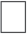 partner dell'ATI/ATSpartecipante al progetto ……………………………..……………………, in qualità di capofila/partner, consapevole degli effetti penali per dichiarazioni mendaci, falsità in atti ed uso di atti falsi ai sensi dell’articolo 76 del citato DPR 445/2000, sotto la propria responsabilità:DICHIARA(barrare i riquadri che interessano)che non si trova in stato di fallimento, di liquidazione, di cessazione di attività o di concordato preventivo e in qualsiasi altra situazione equivalente secondo la legislazione del proprio stato, ovvero di non avere in corso un procedimento per la dichiarazione di una di tali situazioni e che tali circostanze non si sono verificate nell’ultimo quinquennio;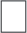 che non è stata pronunciata alcuna condanna nei confronti del sottoscritto, con sentenza passata in giudicato, per qualsiasi reato che determina l’incapacità a contrattare con la P.A.;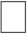 ai sensi della vigente normativa antimafia, che nei propri confronti non sussistono le cause di divieto, di decadenza o di sospensione previste dall’art. 67 del D.Lgs. n. 159/2011 e successive modificazioni ed integrazioni;di essere in regola con la normativa in materia di sicurezza del lavoro;nel caso di soggetti privati:di non aver compiuto gravi violazioni in merito agli obblighi relativi al pagamento dei contributi previdenziali e assistenziali a favore dei lavoratori, secondo la legislazione del proprio stato5 di avere i seguenti dati di posizione assicurativa:INPS		matricola		sede di  	 INAIL	matricola	sede di  		di non aver compiuto gravi violazioni in merito agli obblighi concernenti le dichiarazioni in materia di imposte e tasse con i conseguenti adempimenti, secondo la legislazione del proprio stato6; In riferimento agli obblighi previsti dalla Legge 68/1999 in materia di inserimento al lavoro dei disabili, come modificata dal D.Lgs n. 151/2015:(scegliere una delle seguenti opzioni)di non essere soggetto in quanto ha un numero di dipendenti inferiore a 15;di non essere tenuto in quanto ……………...;di essere tenuto all’applicazione delle norme che disciplinano l’inserimento dei disabili e di essere in regola con le stesse.Luogo e dataFirma digitale del legale rappresentante           …...............................................5 Ai sensi dell’art. 8 del decreto del Ministero del lavoro e delle politiche sociali 30.01.2015 (Gazzetta Ufficiale n. 125 del 1.06.2015).6 Ai sensi dell’art. 48-bis, commi 1 e 2-bis del DPR n. 602/1973.